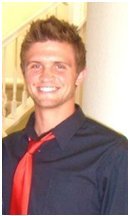 GREG REESEPROFILE: Enlgish speaking college graduate with a teacher’s mentalityEXPERIENCESERVER, STONE BREWING COMPANY; ESCONDIDO, CA — 2009 - PRESENTFood and beer server. Responsible for communicating the Stone philosophy with customers, knowledge of craft beer and food, and inform the guest on menu selections and upcoming events. I take orders from clients and ensure the product’s delivery in a timely manner while meeting and exceeding the customers’ needs.CEO AND OWNER/PRESIDENT, DROPSET; SAN DIEGO, CA — 2010 - PRESENTSales and marketing agent for ticketed events and performances. Responsible for event production, personal selling, customer satisfaction, and marketing and promotions. I prospect new clients and maintain existing accounts. Partner companies include Eventvibe, Amplified Access, and Eclipse Events.MARKETING CONSULTANT, 3I TRANSLATIONAL SERVICES; SAN MARCOS, CA — 2010Strategically determined where to find new customers in the United States, current competition, and how to increase business. Worked closely with the CEO and developed a detailed marketing plan for the company.BAR MANAGER AND TENDER, BLVD AND PF CHANG’S; SAN MARCOS AND NEWPORT, CA — 2008 - 2009Ordering and purchasing alcohol for the bar, marketing and promotions, bartending and serving.CAMPUS RECREATION SPECIALIST, ASSOCIATED STUDENTS INC.; SAN MARCOS, CA — 2008 - 2010Setting up recreational events, marketing, and promotions. Created new athletic events on the CSUSM campus.Develop and organize marketing strategies with teams of people.EDUCATIONCalifornia State University San Marcos — Bachelor of Science in Business Administration: Marketing - 2010Orange Coast College, Costa Mesa, CA — Marketing Certification - 2007CPR Certified - 2011SKILLS AND ATTRIBUTES• English, Math, Computer skills• Physical Education/Athletics Coach• Able to run class criteria and teach others• Excellent communication skills• Friendly, outgoing, patientACHIEVEMENTS• Captain at CSUSM Men’s Soccer• CSUSM Entrepreneur Society member and Quick-Pitch Winner• Student government representative on the CSUSM Student Fee Advisory CommitteeREFERRALSEddie Navaro, Manager; Stone Brewing CompanyPat Worden, Vice President of Student Affairs; CSUSMJustin Navalle, Manager; Amplified Access and Eventvibe